EXPERIMENT RISK ANALYSIS FORMIf you have any questions, please contact the Safety Group via expsaf@esrf.fr.The risk analysis must be sent to the Safety Group 2 weeks before the start of your experiment (expsaf@esrf.fr). Late reception of the risk analysis will result in the cancellation of your experiment.1	EXPERIMENT: Identification of modifications made to the proposal2	Experiment Risk analysis (mandatory)Risk analysis: The goal is to identify potential safety hazards. For chemical hazard, be specific (e.g., flammability, corrosiveness, reactivity/explosion, acute toxicity or carcinogenicity). List hazard phrases (CLP/1272/2008/EC) and occupational limit values.  For biological substances, indicate the risk group, describe the potential pathogenicity, or any sensitising or toxic effect on human health, gene transfer, environmental impact and possible contamination.Safety equipment: Specify any equipment required for safe research or experiments.  The Safety Group or laboratory support staff upon approval will provide some safety equipment (gloves, disinfectants, spill kits).  Indicate what you will bring with you and what should be provided by the ESRF.Users accessing the experimental hutch and laboratories must bring their own lab coats, safety glasses and closed shoes.2.1	Identification of hazards associated with equipment used at the ESRF and accompanying preventive measuresYour equipment must comply with standards and be in correct operating condition.2.2	Identification of chemicals, gases and biologic compounds to be used at the ESRF (mandatory)List all references and compounds used at the ESRF :List all gases to be used at the ESRF:For all gases, please contact your Local Contact (at least 8 weeks in advance) to define the gas sizes and concentrations.  ESRF Staff will ensure the availability of the cylinders and the follow-up of the order.2.3	Identification of hazards associated with chemical and biological products and accompanying preventive measures (mandatory)Describe the specific requirements for handling and storing hazardous chemicals, gases or biological substances in the laboratory, particularly for highly reactive/unstable, highly flammable and corrosive materials.  Describe the transport and secondary containment requirements between laboratories and experimental stations or between buildings.2.4	Identification of hazards associated with gases and accompanying preventive measures (mandatory) 3	Step by step description of the experiment (mandatory)4	In the event of an emergencyIN CASE OF AN ACCIDENT OR INCIDENT AT THE ESRF, PLEASE DIAL 10 FROM A NORMAL TELEPHONE OR PICK UP A RED PHONE.  DO NOT HANG UP UNTIL THE PERSON ON THE PHONE TELLS YOU TO DO SO.IN CASE OF AN EVACUATION, PLEASE SECURE YOUR EXPERIMENT AND THE BEAMLINE BY CLOSING ALL GAS CYLINDERS BEFORE LEAVING AND COMPLY WITH THE SAFETY MESSAGE BROADCASTED OVER THE LOUDSPEAKERS IN THE EXPERIMENTAL HALL.5	Waste management (complete if necessary)AT THE END OF YOUR EXPERIMENT, PLEASE LEAVE THE BEAMLINE (CONTROL CABINE, EXPERIMENTAL HUTCH, LAB) CLEAN.6	Transport and Receipt of samples and equipmentdd7	Documents which must accompany the file8	Safety Group CommentsI certify the accuracy of this declaration and its attachments and accept the safety recommendations added to this document. 
I agree to respect the ESRF safety regulations.	Local Contact	Main ProposerDate:      		Date:      Signature:      	Signature:      Experimental number:      Experimental number:      Beamline:      Main Proposer:Title of the experiment:Have modifications been made to the proposal description?    Yes  NoHave modifications been made to the proposal description?    Yes  NoHave modifications been made to the proposal description?    Yes  NoHave modifications been made to the proposal description?    Yes  NoHave modifications been made to the proposal description?    Yes  NoHave modifications been made to the proposal description?    Yes  NoHave modifications been made to the proposal description?    Yes  NoHave modifications been made to the proposal description?    Yes  NoHave modifications been made to the proposal description?    Yes  NoHave modifications been made to the proposal description?    Yes  NoThe Safety Group must immediately be informed of every modification that differ from the original proposal and this at least one month before the start of the experiment (expsaf@esrf.fr). Only minor changes can be made and will be subject to approval.The Safety Group must immediately be informed of every modification that differ from the original proposal and this at least one month before the start of the experiment (expsaf@esrf.fr). Only minor changes can be made and will be subject to approval.The Safety Group must immediately be informed of every modification that differ from the original proposal and this at least one month before the start of the experiment (expsaf@esrf.fr). Only minor changes can be made and will be subject to approval.The Safety Group must immediately be informed of every modification that differ from the original proposal and this at least one month before the start of the experiment (expsaf@esrf.fr). Only minor changes can be made and will be subject to approval.The Safety Group must immediately be informed of every modification that differ from the original proposal and this at least one month before the start of the experiment (expsaf@esrf.fr). Only minor changes can be made and will be subject to approval.The Safety Group must immediately be informed of every modification that differ from the original proposal and this at least one month before the start of the experiment (expsaf@esrf.fr). Only minor changes can be made and will be subject to approval.The Safety Group must immediately be informed of every modification that differ from the original proposal and this at least one month before the start of the experiment (expsaf@esrf.fr). Only minor changes can be made and will be subject to approval.The Safety Group must immediately be informed of every modification that differ from the original proposal and this at least one month before the start of the experiment (expsaf@esrf.fr). Only minor changes can be made and will be subject to approval.The Safety Group must immediately be informed of every modification that differ from the original proposal and this at least one month before the start of the experiment (expsaf@esrf.fr). Only minor changes can be made and will be subject to approval.The Safety Group must immediately be informed of every modification that differ from the original proposal and this at least one month before the start of the experiment (expsaf@esrf.fr). Only minor changes can be made and will be subject to approval.Does the modification relate to the sample?   Yes  NoDoes the modification relate to the sample?   Yes  NoDoes the modification relate to the sample?   Yes  NoDoes the modification relate to the sample?   Yes  NoDoes the modification relate to the sample?   Yes  NoDoes the modification relate to the sample?   Yes  NoDoes the modification relate to the sample?   Yes  NoDoes the modification relate to the sample?   Yes  NoDoes the modification relate to the sample?   Yes  NoDoes the modification relate to the sample?   Yes  No(If yes, describe the name, composition and hazard(s) below):      (If yes, describe the name, composition and hazard(s) below):      (If yes, describe the name, composition and hazard(s) below):      (If yes, describe the name, composition and hazard(s) below):      (If yes, describe the name, composition and hazard(s) below):      (If yes, describe the name, composition and hazard(s) below):      (If yes, describe the name, composition and hazard(s) below):      (If yes, describe the name, composition and hazard(s) below):      (If yes, describe the name, composition and hazard(s) below):      (If yes, describe the name, composition and hazard(s) below):       Radioactive Contaminant Contaminant Corrosive  Flammable Corrosive  Flammable Oxidising Toxic Oxidising Toxic Oxidising Toxic CMR  Explosive Biological Biological Gas under Pressure Gas under Pressure Highly reactive or unstable Highly reactive or unstable Highly reactive or unstable Sensitive to air Sensitive to airDoes the modification involve equipment?   Yes  No Does the modification involve equipment?   Yes  No Does the modification involve equipment?   Yes  No Does the modification involve equipment?   Yes  No Does the modification involve equipment?   Yes  No Does the modification involve equipment?   Yes  No Does the modification involve equipment?   Yes  No Does the modification involve equipment?   Yes  No Does the modification involve equipment?   Yes  No Does the modification involve equipment?   Yes  No  Furnace Furnace Magnet Magnet Cryostat Cryostat Cryogenic gas stream Ultrasounds Ultrasounds Ultrasounds Refrigerator Refrigerator LaserClass       LaserClass       High pressure High pressure LED, UV, IR lamp Others:       Others:       Others:      Does the modification concern the experimental conditions?  Yes  NoDoes the modification concern the experimental conditions?  Yes  NoDoes the modification concern the experimental conditions?  Yes  NoDoes the modification concern the experimental conditions?  Yes  NoDoes the modification concern the experimental conditions?  Yes  NoDoes the modification concern the experimental conditions?  Yes  NoDoes the modification concern the experimental conditions?  Yes  NoDoes the modification concern the experimental conditions?  Yes  NoDoes the modification concern the experimental conditions?  Yes  NoDoes the modification concern the experimental conditions?  Yes  No(If yes, describe which) :      (If yes, describe which) :      (If yes, describe which) :      (If yes, describe which) :      (If yes, describe which) :      (If yes, describe which) :      (If yes, describe which) :      (If yes, describe which) :      (If yes, describe which) :      (If yes, describe which) :      Equipment used(Yes or No)HazardsHazardsPreventive measures and protective equipmentGas, liquid and vapour pressure vessels (e.g. autoclave, high pressure cell, vacuum chamber, compressor…):
 Yes  NoProjection of fragments or liquidGas, liquid and vapour pressure vessels (e.g. autoclave, high pressure cell, vacuum chamber, compressor…):
 Yes  NoGas/vapour leak Gas, liquid and vapour pressure vessels (e.g. autoclave, high pressure cell, vacuum chamber, compressor…):
 Yes  NoBurnsGas, liquid and vapour pressure vessels (e.g. autoclave, high pressure cell, vacuum chamber, compressor…):
 Yes  NoWhipping of hosesGas, liquid and vapour pressure vessels (e.g. autoclave, high pressure cell, vacuum chamber, compressor…):
 Yes  NoImplosionGas, liquid and vapour pressure vessels (e.g. autoclave, high pressure cell, vacuum chamber, compressor…):
 Yes  NoOtherEquipment used(Yes or No)HazardsPreventive measures and protective equipmentFurnace
 Yes  NoRelease of toxic vapours Furnace
 Yes  NoThermal burnsFurnace
 Yes  NoFireFurnace
 Yes  NoElectricalFurnace
 Yes  NoOthersCryostat
 Yes  No 
and/ or
Cryomagnet
 Yes  NoCryogenic burnsCryostat
 Yes  No 
and/ or
Cryomagnet
 Yes  NoQuenching (sudden vaporisation of refrigerated liquid gas with possibility of asphyxiation)Cryostat
 Yes  No 
and/ or
Cryomagnet
 Yes  NoElectricalCryostat
 Yes  No 
and/ or
Cryomagnet
 Yes  NoAsphyxiationCryostat
 Yes  No 
and/ or
Cryomagnet
 Yes  NoHarmful effects on human health Cryostat
 Yes  No 
and/ or
Cryomagnet
 Yes  NoSudden attraction of metallic objectsCryostat
 Yes  No 
and/ or
Cryomagnet
 Yes  NoOthersEquipment used(Yes or No)HazardsPreventive measures and protective equipmentUltrasounds
 Yes  NoHearing effectsUltrasounds
 Yes  NoOtherOther equipment generating magnetic field and/or electromagnetic waves?
(induction heater,
TIG welding station…)
 Yes  NoElectricalOther equipment generating magnetic field and/or electromagnetic waves?
(induction heater,
TIG welding station…)
 Yes  NoExposure to non-ionising radiationOther equipment generating magnetic field and/or electromagnetic waves?
(induction heater,
TIG welding station…)
 Yes  NoHarmful effects on human healthOther equipment generating magnetic field and/or electromagnetic waves?
(induction heater,
TIG welding station…)
 Yes  NoSudden attraction of metallic objectsOther equipment generating magnetic field and/or electromagnetic waves?
(induction heater,
TIG welding station…)
 Yes  NoOtherElectrochemical cells / battery
 Yes  NoChemical risk Please describe all chemicals used in section 2.2 Electrochemical cells / battery
 Yes  NoElectricalPlease describe all chemicals used in section 2.2 Electrochemical cells / battery
 Yes  NoOtherPlease describe all chemicals used in section 2.2 Equipment used(Yes or No)HazardsHazardsPreventive measures and protective equipmentPreventive measures and protective equipmentLaser
 Yes  NoFor non-ESRF lasers: Users are required to bring laser safety goggles corresponding to the class and wavelength of the laser used.  They must be in perfect condition and present in sufficient number.  No loan of goggles will be allowed.Please include your alignment procedure.Mandatory signs according to the regulations. For non-ESRF lasers: Users are required to bring laser safety goggles corresponding to the class and wavelength of the laser used.  They must be in perfect condition and present in sufficient number.  No loan of goggles will be allowed.Please include your alignment procedure.Mandatory signs according to the regulations. For non-ESRF lasers: Users are required to bring laser safety goggles corresponding to the class and wavelength of the laser used.  They must be in perfect condition and present in sufficient number.  No loan of goggles will be allowed.Please include your alignment procedure.Mandatory signs according to the regulations. For non-ESRF lasers: Users are required to bring laser safety goggles corresponding to the class and wavelength of the laser used.  They must be in perfect condition and present in sufficient number.  No loan of goggles will be allowed.Please include your alignment procedure.Mandatory signs according to the regulations. Laser
 Yes  NoLaser class :      , Wavelength (nm):      , Power  (mW):      Laser class :      , Wavelength (nm):      , Power  (mW):      Laser class :      , Wavelength (nm):      , Power  (mW):      Laser class :      , Wavelength (nm):      , Power  (mW):      Laser
 Yes  NoAccidental eye and skin exposureAccidental eye and skin exposureLaser
 Yes  NoElectricalElectricalLaser
 Yes  NoFireFireLaser
 Yes  NoOthersOthersLED, IR, UV, Hg lamps or fibres
 Yes  NoFor non-ESRF lamps or fibres: users are required to bring their own PPE, which must comply with the regulationsFor non-ESRF lamps or fibres: users are required to bring their own PPE, which must comply with the regulationsFor non-ESRF lamps or fibres: users are required to bring their own PPE, which must comply with the regulationsFor non-ESRF lamps or fibres: users are required to bring their own PPE, which must comply with the regulationsLED, IR, UV, Hg lamps or fibres
 Yes  NoAccidental eye and skin exposureAccidental eye and skin exposureLED, IR, UV, Hg lamps or fibres
 Yes  NoContact burnsContact burnsLED, IR, UV, Hg lamps or fibres
 Yes  NoElectricalElectricalLED, IR, UV, Hg lamps or fibres
 Yes  NoOthersOthersEquipment used(Yes or No)HazardsPreventive measures and protective equipmentMicro blower torch
 Yes  NoBurnsMicro blower torch
 Yes  NoFireMicro blower torch
 Yes  NoOthersHeating ribbon
 Yes  NoElectricalHeating ribbon
 Yes  NoBurnsOther equipment
 Yes  NoNameCAS NumberQuantity (mg or ml)Concentration M/LitreUseCodes of Hazard phrasesType of gas% Gas and diluentSize (S01, S05, M10, M20, L50)Number of cylindersContinuous flowGas flow rate (m3/hour) Yes  No Yes  No Yes  No Yes  No Yes  NoComments :      Comments :      Comments :      Comments :      Comments :      Comments :      Classification of chemical / gasName(s)HazardsHazardsDescribe preventive measures and protective equipment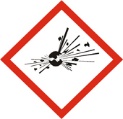 Explosive(unstable) Yes  NoExplosion (dispersion in the air, incompatibilities, presence of static electricity, impacts, possible friction…)Explosive(unstable) Yes  NoSpillage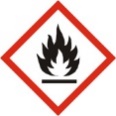 Flammable Yes  NoProjectionFlammable Yes  NoFireFlammable Yes  NoSpillageFlammable Yes  NoExplosion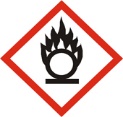 Oxidising Yes  NoFire Oxidising Yes  NoExplosionClassification of chemical / gasName(s)HazardsHazardsDescribe preventive measures and protective equipment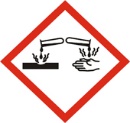 Corrosive Yes  NoSkin or eye burns Corrosive Yes  NoAttack of materials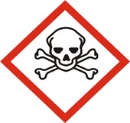 Toxic Yes  NoChronic or acute intoxication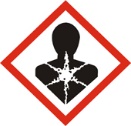 CMRCarcinogen, Mutagen, ReprotoxicToxic for human Yes  NoSerious effects on human health (cause cancer, modifies DNA, harms fertility, harm to foetus)CMRCarcinogen, Mutagen, ReprotoxicToxic for human Yes  NoSkin and respiratory sensitisationCMRCarcinogen, Mutagen, ReprotoxicToxic for human Yes  NoSpecific Target Organ Systemic Toxicity (single and/or repeated exposure)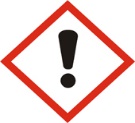 Harmful, Irritating Yes  NoEyes and skin irritationsClassification of chemical / gasName(s)HazardsHazardsDescribe preventive measures and protective equipment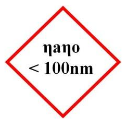 Nanoparticles Yes  NoToxic health effects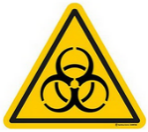 Biological samples Yes  NoGMO Yes  NoRisk class:      Licence number:      Date of release:      AllergenicBiological samples Yes  NoGMO Yes  NoRisk class:      Licence number:      Date of release:      Secondary infectionBiological samples Yes  NoGMO Yes  NoRisk class:      Licence number:      Date of release:      OncogenicBiological samples Yes  NoGMO Yes  NoRisk class:      Licence number:      Date of release:      ToxicBiological samples Yes  NoGMO Yes  NoRisk class:      Licence number:      Date of release:      Cut/Pin prickBiological samples Yes  NoGMO Yes  NoRisk class:      Licence number:      Date of release:      Other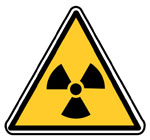 Radioactive samples Yes  NoContaminationRadioactive samples Yes  NoIrradiationRadioactive samples Yes  NoPyrophoricRadioactive samples Yes  NoOtherGas classificationName(s)HazardsHazardsDescribe preventive measures and protective equipment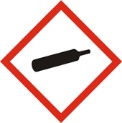 Compressed gas Yes  NoExplosion (due to heat or following a fall)Compressed gas Yes  NoAsphyxiationIn this section, you must indicate, stage by stage, all the steps of your experiment (preparation, set-up and testing) that you will carry out on site.For each step you must specify:1.	which of the previously-mentioned equipment/products will be used,2.	the conditions in which the equipment/products will be used (temperature, pressure),3.	the particular risks of the stage,4.	feedback on previous use (incidents which already occurred involving this type of equipment or installation). The associated preventive measures will appear in the table above (sections 2.1, 2.3 and 2.4).Pictures may be provided as they are useful to facilitate understanding.  Indicate where on site the handling of toxic, flammable/pyrophoric, corrosive, reactive/unstable, nanomaterials or biological substances will be carried out (check the suitability of the location with your Local Contact).Identify decontamination measures required during of the experiment.To be completed by the users:Should a problem occur with your samples, equipment, chemicals, processes… during the preparation of your experiment or while it is taking place, indicate what interventions you propose:To be completed by the users:If biological and chemical waste is generated, please follow the ESRF waste management rules (contact your Local Contact or the Safety Group (expsaf@esrf.fr)).Describe (if necessary) the specific disposal procedures and estimate the nature and quantities of waste:Package and label your samples in accordance with your carrier's requirements and any other regulatory requirements. It is Mandatory to consult your Transport Safety Advisor, or contact a certified carrier for the transportation of Dangerous Goods (DHL, FedEx…).Ensure you have included your name, your approved sample list and appropriate Safety Data Sheets (SDS).Describe the specific precautions to be implemented for the reception and storage of these samples:Documents and images may be inserted here :•	Pictures (jpg) of the installations and equipment which belong to you•	Compliance certificates for the equipment or documents which prove compliance (lasers, furnace…),•	Documents proving the tests which are carried out (high pressure cells (except Paris-Edinburg and diamond), home-made equipment),•	Training certificate (laser…)…Safety comments :